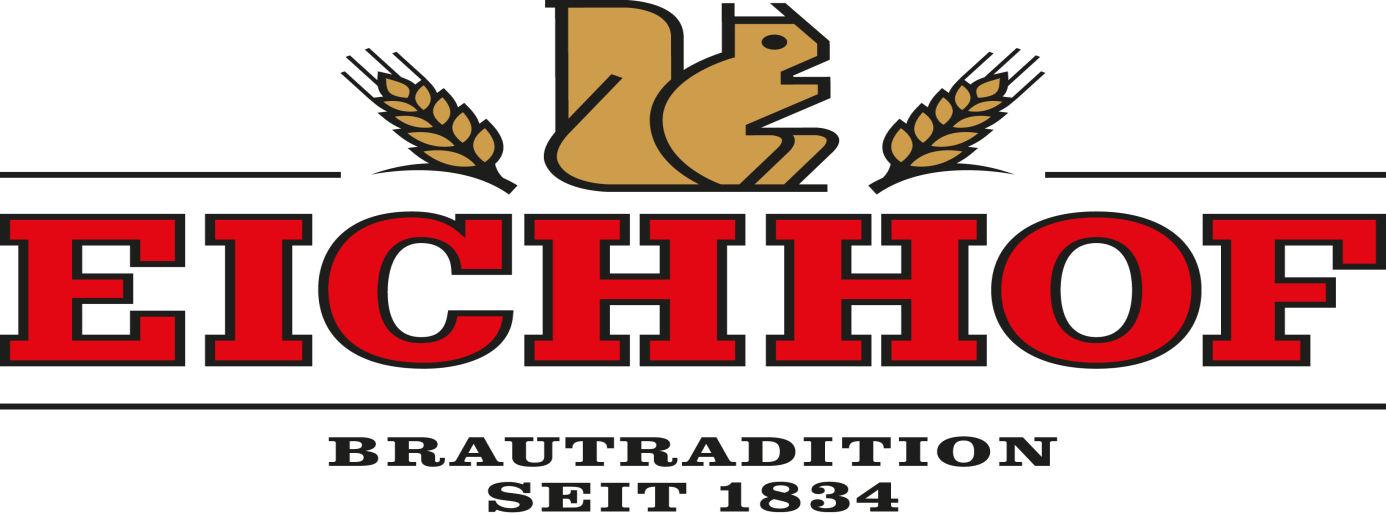 15. EDJV-KantonewettkampfSonntag, 28. Oktober 2018Eintreffen ab ca. 0830 UhrSpieleröffnung ca. 0915 UhrRangverkündigung ab ca. 1715 UhrWillkommen in der Brauerei EICHHOFan der Obergrundstrasse 110 in LuzernAktuelle Infos jeweils auf www.edjv.ch/jassanlaesse/kantonewettkampf/Anmeldung bis 31.08.2018 mit dem Einsenden dieses Anmeldeformulars an die OK-Leitung (Adresse weiter unten) sowie der Einzahlung des Team-Beitrags von *CHF 460.00 auf das Bankkonto der Raiffeisenbank Sensetal, 3175 Flamatt: IBAN-Nr. CH76 8090 5000 0065 01907 Konto-Nr. 17-692-8*Dies inkludiert die Getränke-Pauschale von CHF 15.00 pro JassendeN.(Die Getränke-Pauschale kann optional auch bar am Durchführungstag bezahlt werden.)EDJV-Kantonewettkampf Sonntag, 28.10.2018Team-Name (optional)			Team-Leiter	Name		Vorname		Strasse		PLZ + Ort		Handy-Nr.		Email-Adresse	__________________________Team-MitgliederName und Vorname					Ort____________________________	_____________________________________________________	_________________________ ____________________________	_________________________Unterschrift Team-Leiter(in)				Wir freuen uns + Guet Jass !_________________________			OK-Leitung								Reto MüllerGrossmatt 603175 Flamattrm@lokalsport.chTelefon 079 415 23 63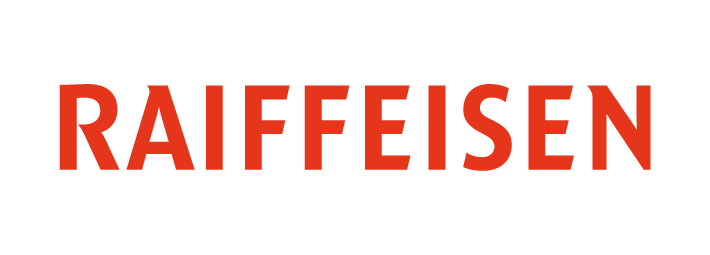 